Дата: 16 февраля 2023Класс: 8-БПредмет: литератураТема: "Боже! Пропал Калабуховский дом!" (Отражение в повести «Собачье сердце» революционной действительности и глубина философской проблематики)Цели: обобщение содержания повести «Собачье сердце», выявление отражения революционной действительности и глубины философской проблематики путем анализа повести.Задачи: обобщить проблематику повести на основе системы образов героев, путем обращения к лингвистическому анализу текста, историческим реалиям, показывающим революционную действительность в повести;способствовать развитию логического мышления, памяти, поисково-познавательной активности обучающихся, умения работать с текстом, анализировать, используя межпредметные связи;создать условия для развития самостоятельности, воспитания читательской культуры, умения работать в команде, воспитывать уважение к интеллектуальному труду, формировать умение вести диалог, уважать мнение другого, дискутировать, развивать читательскую грамотность, любовь к чтению, умение мыслить анализировать и аргументировать собственную точку зрения.Тип урока: урок общеметодологической направленности; интегрированный урок.Вид урока: урок совершенствования знаний.Методы обучения: проблемный, поисковый, эвристический, репродуктивный.Технологии: личностно-ориентрованные, проблемного обучения, развития критического мышления, информационно-коммуникационные, игровые.Оборудование: презентация, видеофрагмент «Собачье сердце», квест на платформе https://joyteka.com/100160289,  электронные таблицы, текст повести «Собачье сердце».Форма проведения: онлайн https://telemost.yandex.ru/j/81852303914888 Сценарий урокаОрганизационный момент.Приветствие учащихся, проверка готовности к занятию, работы камер, микрофонов, наличия тетрадей, текста произведения. Мотивация к учебной деятельности.Работа над цитатой-эпиграфом из повести: «Боже! Пропал Калабуховский дом!». Проблемный вопрос: в чем заключается основная суть высказывания?Просмотр отрывка из фильма «Собачье сердце» и обсуждение. Как можно соотнести предложенные отрывки с эпиграфом к уроку https://www.youtube.com/watch?v=DTP1LVGt-98 https://www.youtube.com/watch?v=t3_mSnIOreU Постановка цели занятия.Актуализация знаний.Повторение изученного материала: работа по группам и индивидуально - 2 человека работают над заданием «Потерянные вещи героя», 1 человек выполняет задание «дошифровщик»:  располагает цитаты в хронологическом порядке развития событий, оставшиеся обучающиеся работают над «литературной галереей» - определяют по иллюстрациям событие из текста.Постановка учебной задачи.Используя межпредметные связи (история), а также отрывка из произведения А.Блока «Двенадцать» и иллюстраций «Окон РОСТА» учащиеся формулируют задачу занятия: в чем заключается отражение в повести «Собачье сердце» революционной действительности и глубина философской проблематики?А.А.БлокСтоит буржуй на перекресткеИ в воротник упрятал нос.А рядом жмется шерстью жесткойПоджавший хвост паршивый пес.Стоит буржуй, как пес голодный,Стоит безмолвный, как вопрос.И старый мир, как пес безродный,Стоит за ним, поджавши хвост.***От здания к зданию Протянут канат. На канате — плакат:«Вся власть Учредительному Собранию!»Построения проекта выхода из затруднения и реализация проекта.Работа над проблемными вопросами-цитатами из текста, заполнение таблицы (с использованием презентации).Первичное закрепление учебного действия.Работа над решением задания квеста на платформе 
https://joyteka.com/100160289 Самостоятельная работа с проверкой по эталону. Самоанализ и контроль.Тестовый контроль по занятию (использование презентации)Включение в систему знания и повторения.«Кроссворд по цепочке» - для систематизации изученного ребятам предлагается задание по рассмотренному материалу в виде «кроссворда по цепочке», где каждое последующее слово начинается с последней буквы предыдущего.Рефлексия деятельности.Написание синквейна об основной мысли «Собачье сердце».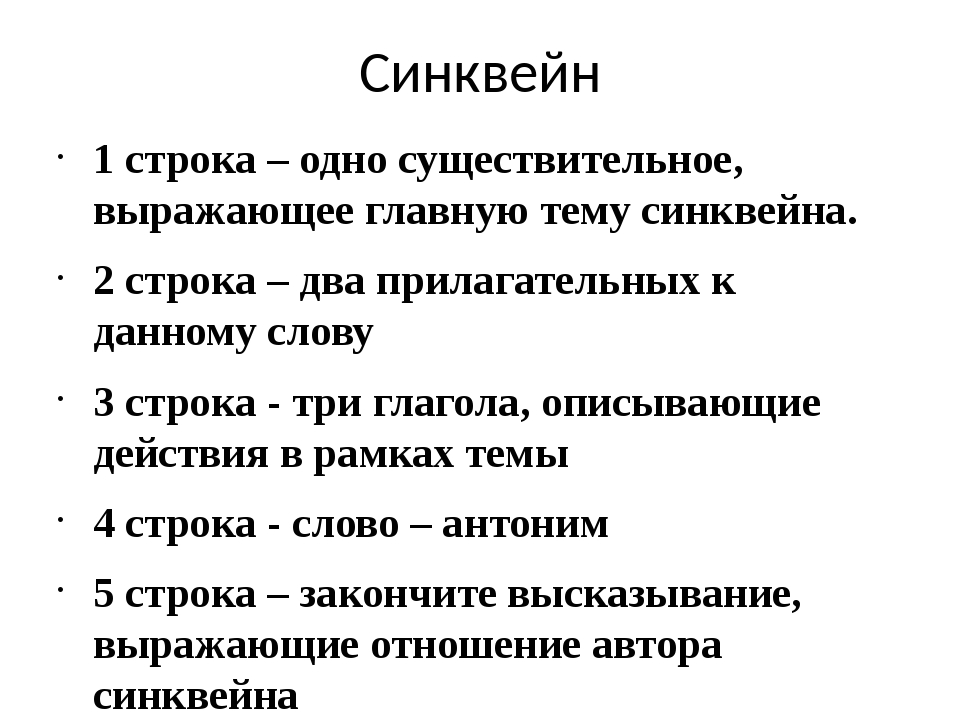 ЛитератураБулгаков М.А. Собачье сердце // https://www.100bestbooks.ru/files/Bulgakov_Sobache_serdce.pdf Калабуховский дом // https://vk.com/away.php?to=https%3A%2F%2Fru.wikipedia.org%2Fwiki%2F%CA%E0%EB%E0%E1%F3%F5%EE%E2%F1%EA%E8%E9_%E4%EE%EC&cc_key= Квест «М.А.Булгаков: «Собачье сердце» // https://joyteka.com/100160289 Литературная игра «Умники и умницы» по повести М.А.Булгакова «Собачье сердце» // https://urok.1sept.ru/articles/411497 Экранизация повести https://www.youtube.com/watch?v=DTP1LVGt-98 https://www.youtube.com/watch?v=t3_mSnIOreU Приложение 1. Заполни таблицу.Революция в науке?Революция в государствеПредставительКакие особенности   поведения?исполнитель, который преданно выполняетлюбые прихоти большевистских идеологов.Он не привык полагаться на собственный   ум, фанатичное поклонение существующему строю.лакированные ботинки и галстук ядовитого цвета, его костюм            грязный, неопрятный, безвкусный.Особенности внешности?без определенного рода                  деятельности, в конце                     произведения —ловец бродячих животных (кошек)новое пролетарское общество         становится для него идеальной      средой обитания, где он может      качать права, не выполняя               обязанностей. Он с легкостью      осваивает новый революционный лексикон и бравирует им,               добиваясь своих корыстных целей.типичный пролетарский выдвиженец, который маскирует активностью  отсутствие реальных достижений и талантов. Высокий интеллект и успех раздражают его, потому что он живет утопией о всеобщем равенстве, но не понимает, что от природы все люди не равны, а индивидуальны. Усвоив одну теорию, Швондер загоняет жизнь в ее рамки и не мыслит никаких отклонений.Речь?вежливая, он употребляет такие слова, как «позвольте», «простите», не любит разглагольствовать, говорит по делу, изъясняется понятным языком, иногда употребляет популярные в то время словосочетания («империалистические хищники», «в общем и целом»)